
Спортивный праздник «Супер-папа!»посвященный Дню отца(старший дошкольный возраст)Задачи: пропаганда здорового образа жизни; укрепление здоровья детей, вовлечение их в систематические занятия физической культурой; воспитание соревновательных качеств, чувства взаимовыручки и поддержкиобеспечение высокой двигательной активности всех участников,способствование повышению авторитета родителей через совместную деятельность.Ход развлеченияЗвучит торжественная музыка, болельщики готовы к празднику. Несколько детей (чьи папы участвуют в соревновании) будут выходить с командой пап. Ведущий: Здравствуйте, дорогие друзья! Сегодня у нас веселый спортивный праздник «Супер-папа»! Он посвящен международному дню мужчин. Дорогие папы, спасибо, что вы отложили все свои дела и пришли к нам на праздник. Сегодня все ласковые слова, все стихи адресованы вам. Вы самые дорогие гости на нашем празднике. Прошу подтвердить это аплодисментами!Чтение  детских стиховА теперь начинаются веселые конкурсы для наших пап.Ведущий: Много разных увлечений есть у наших пап, и одно из них – футболКонкурс «папа – футболист»Инвентарь:  кегли ,футбольный мяч.Папы по очереди обводят футбольный мяч «змейкой» между кеглями и возвращаются также «змейкой» обратно, передавая мяч следующему участнику.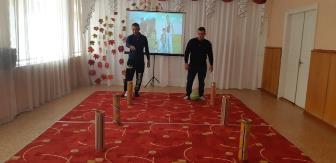 Ведущий: С этим конкурсом вы справились отлично. Теперь вы в резерве сборной России по футболуВедущий: - Следующий конкурс называется "Папа - водитель".Для участия в конкурсе мы приглашаем две пары: папа-дочка и папа-сын.Представьте себе, что вы за рулём автомобиля. Перед вами незнакомая трасса. Вы должны проехать по ней быстро и аккуратно, не сбив столбики (кегли). Дети помогут вам познакомиться с особенностями дороги.(Каждый ребёнок берёт своего папу за руку и проводит его между кеглями от старта до финиша).А теперь вы должны проделать тот же путь самостоятельно, но. с завязанными глазами.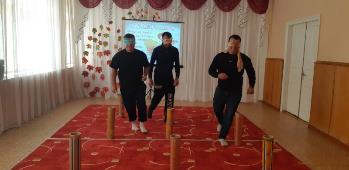 Ведущий: А следующий конкурс на ловкость. Конкурс: «Пехотинцы»
Двигаются до стойки: папа идет большими шагами, ребенок змейкой пролезает между ног папы, обратно бегом.Конкурс для детей «Кто быстрее» с машинками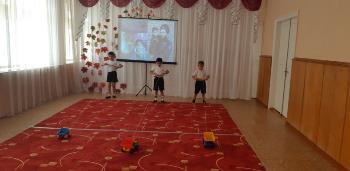 Ведущий: -Следующий конкурс называется "Художественный".Мы приглашаем трёх пап, которые должны нарисовать машину с закрытыми глазами.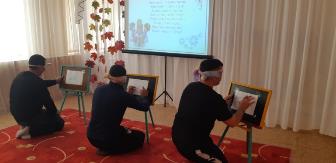 Ведущий: - Следующий конкурс «Богатырская сила» поможет выявить самого сильного папу. Инвентарь: бумага.Папам нужно за одну минуту  смять  листок  бумаги в плотный комок одной рукой, не помогая при этом  другой.  К себе не прижимать.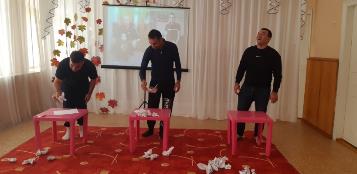 Ведущий: А в следующем конкурсе нам помогут ваши дети.Конкурс «Самый внимательный папа»Выходят дети, чьи папы участвуют в соревновании.Папы и дети встают в две шеренги напротив друг друга. Папы отворачиваются. Ведущий указывает на ребенка, тот громко говорит «Папа!» Поворачивается тот папа, который по голосу узнал своего ребенка.Конкурс для детей «Перетягивание каната»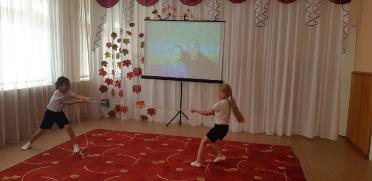 Конкурс: «Переправа»
участники разбиваются на две команды. Папы скрещивают руки и сажают одного ребенка. Кто больше детей переправит, та команда выиграла.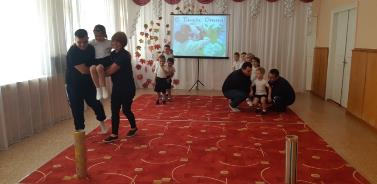 Конкурс «Самый ловкий папа»Два участника ( из разных команд), встают спиной друг к другу с разных сторон каната. Под музыку они танцуют, когда музыка смолкает, они должны как можно быстрее вытащить канат из-под ног.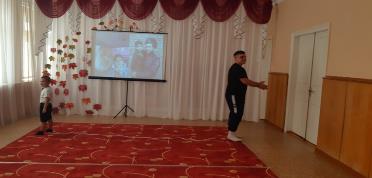 конкурс: «Настоящий мужчина должен быть сильным»
(Папа сажает ребенка на плечи и приседает вмести с ним)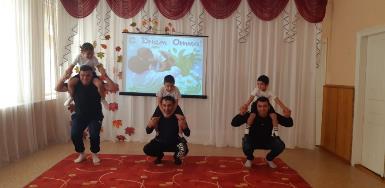 Ведущий: Наши папы ловкие, сильные, смелые.  Просим наших пап построиться в шеренгу.Папы наши молодцы,все большие удальцы.Сильные и смелые,ловкие, умелые.Громко скажем мы сейчас:Наши папы просто класс!Ваши дети для вас постарались! И в этот замечательный праздник они приготовили для вас подарки.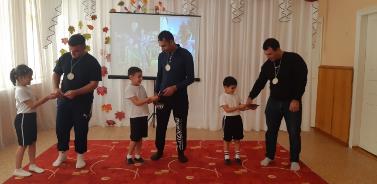 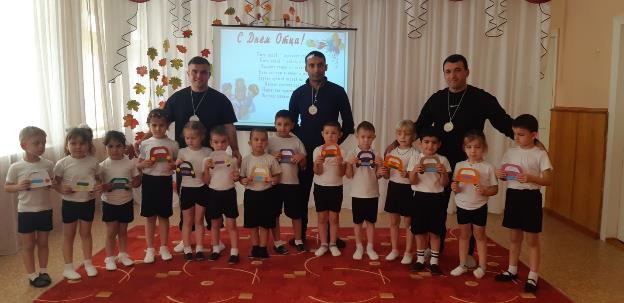 